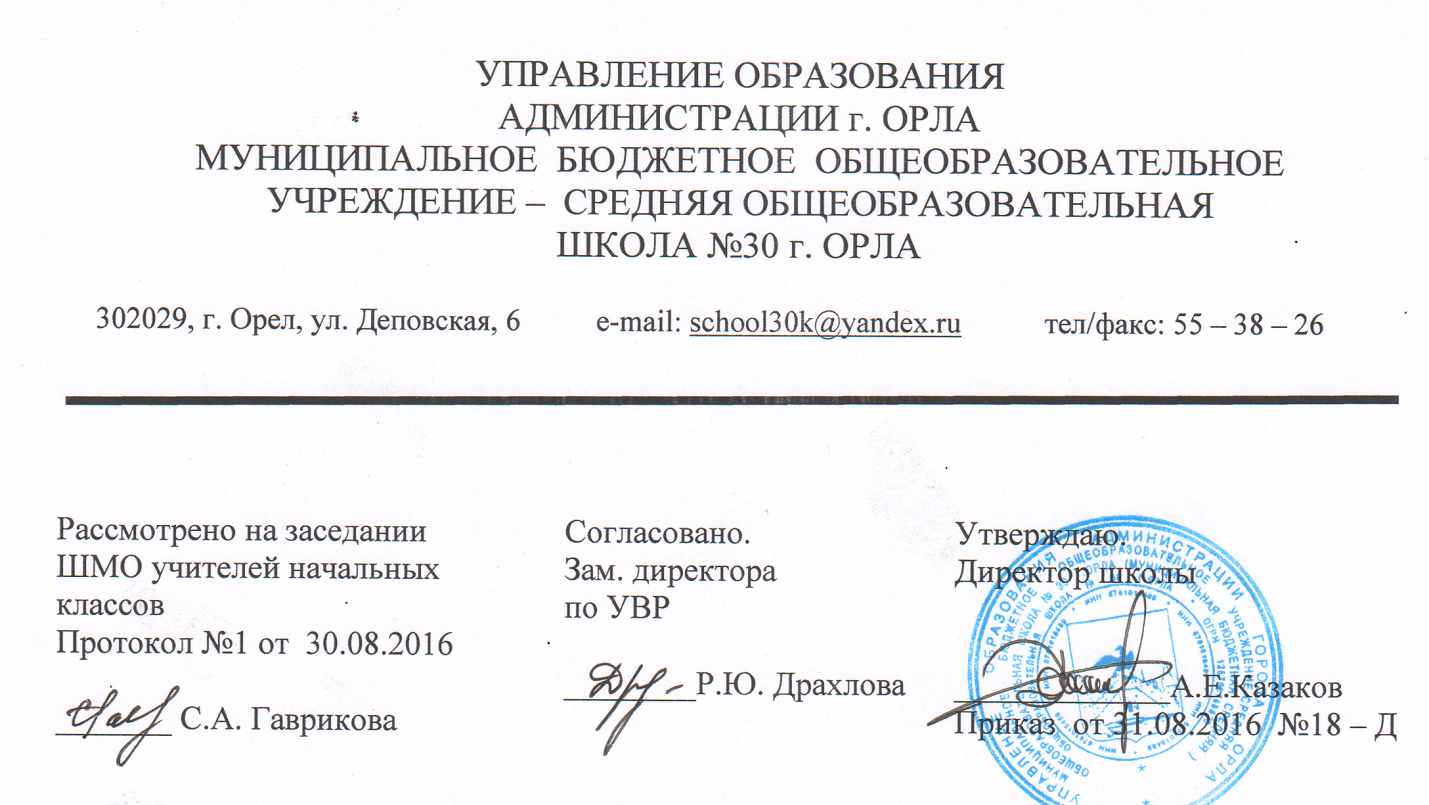 «Умники и умницы»Аннотация рабочей программы «Умники и умницы»Данная программа разработана в целях реализации задачи воспитания любознательного, активного и заинтересованно познающего мир младшего школьника, способствующего формированию познавательных универсальных учебных действий, расширяющего математический кругозор и эрудицию учащихся.Программа рассчитана на 34 часа в год с проведением занятий 1 раз в неделю для 3 – 4 классов.Формы проведения внеурочной деятельностиЗанятие – путешествиеВикторинаЗанятие  – соревнованиеЗанятие – играКонкурс«Брейн – ринг»Результаты освоения программы внеурочной деятельностиУченик научится:- выполнять вычисления с натуральными числами, сочетая устные и письменные приёмы вычислений;- сравнивать разные приемы действий, выбирать удобные способы для выполнения конкретного задания;- моделировать в процессе совместного обсуждения алгоритм решения числового кроссворда; использовать его в ходе самостоятельной работы;- применять изученные способы учебной работы и приёмы вычислений для работы с числовыми головоломками;- анализировать правила игры, действовать в соответствии с заданными правилами;- ориентироваться в тексте, выделять условие и вопрос, данные и искомые числа (величины);       -   выбирать необходимую информацию, содержащуюся в тексте задачи, на рисунке или в таблице, для ответа на поставленные вопросы;- моделировать ситуацию, описанную в тексте задачи, использовать соответствующие знаково-символические средства для моделирования ситуации;- конструировать последовательность «шагов» (алгоритма) решения задачи;- объяснять (обосновывать) выполняемые действия;- воспроизводить способ решения задачи;- ориентироваться в понятиях выше-ниже, слева-справа, за-перед, между, вверху-внизу, ближе-дальше; - распознавать и изображать геометрические фигуры: точку, линию (прямую, кривую), отрезок, луч, угол (прямой, тупой, острый), ломаную; многоугольник (треугольник, четырехугольник, прямоугольник, квадрат, пятиугольник и т.д.); - использовать чертежные инструменты для выполнения построений; -  выделять фигуру заданной формы на сложном рисунке;- анализировать расположение деталей (танов, треугольников, прямоугольников, квадратов, спичек) в исходной конструкции;- составлять фигуры из частей; определять место заданной детали в конструкции;- выявлять закономерности в расположении деталей; составлять детали в соответствии с заданным контуром конструкции.Содержание внеурочной деятельности  «Умники и умницы»1. Числа. Арифметические действия. Величины.Названия и последовательность чисел от 1 до 1000. Разряды счетных единиц. Представление числа в виде суммы разрядных слагаемых. Четные и нечетные числа. Сложение и вычитание в пределах 1000. Табличное умножение и деление. Таблица Пифагора. Внетабличное умножение и деление. Деление с остатком. Порядок выполнения действий. Сравнение чисел и величин. Доли (половина, треть, четверть, десятая, сотая). Уравнения. Решение и составление ребусов, содержащих числа. Числовые головоломки: соединение чисел знаками действий так, чтобы в ответе получилось заданное число и др. Поиск нескольких решений. Восстановление примеров: поиск цифры, которая скрыта. Последовательное выполнение арифметических действий: отгадывание задуманных чисел.Заполнение числовых кроссвордов (судоку), составление магических квадратов.Поиск и чтение слов, связанных с математикой. Составление кроссвордов.Занимательные задания с римскими числами. Время. Единицы времени. Год, месяц, сутки. Единицы массы. Килограмм, грамм. Литр.Единицы длины. Сантиметр, миллиметр, дециметр, метр.Площадь. Единицы измерения площади. Площадь прямоугольника. Круг. Окружность (центр, радиус, диаметр).Треугольник. Виды треугольников: прямоугольный, тупоугольный, остроугольный.Деньги. Рубль. Копейка.История развития математики. 2. Мир занимательных задач.Задачи, допускающие несколько способов решения. Задачи с недостаточными, некорректными данными, с избыточным или недостаточным составом условия. Последовательность «шагов» (алгоритм) решения задачи.Задачи, имеющие несколько решений. Обратные задачи и задания. Ориентировка в тексте задачи, выделение условия и вопроса, данных и искомых чисел (величин). Выбор необходимой информации, содержащейся в тексте задачи, на рисунке или в таблице, для ответа на поставленные вопросы.Старинные задачи. Логические задачи. Задачи на переливание. Составление аналогичных задач и заданий.Нестандартные задачи. Использование знаково–символических средств для моделирования ситуаций, описанных в задачах.Задачи, решаемые способом перебора. Задачи и задания по проверке готовых решений, в том числе и неверных. Анализ и оценка готовых решений.Принцип Дерихле.Решение олимпиадных задач международного конкурса «Кенгуру», заочной олимпиады «Интеллект-экспресс». Воспроизведение способа решения задачи. Выбор наиболее эффективных способов решения.3. Геометрическая мозаика.Пространственные представления. Взаимное расположение предметов на плоскости и в пространстве (выше-ниже, слева-справа, за-перед, между, вверху-внизу, ближе-дальше и др.). Площадь. Единицы измерения площади. Площадь прямоугольника. Круг. Окружность (центр, радиус, диаметр).Треугольник. Виды треугольников: прямоугольный, тупоугольный, остроугольный.Распознавание и изображение геометрических фигур: точка, линия (прямая, кривая), отрезок, луч, угол (прямой, тупой, острый), ломаная; многоугольник (треугольник, четырехугольник, прямоугольник, квадрат, пятиугольник и т.д.) Использование чертежных инструментов для выполнения построений. Расположение деталей фигуры в исходной конструкции (треугольники, прямоугольники, квадраты, таны, спички). Части фигуры. Место заданной фигуры в конструкции. Расположение деталей. Выбор деталей в соответствии с заданным контуром конструкции. Поиск нескольких возможных вариантов решения. Составление и зарисовка фигур по собственному замыслу.Разрезание и составление фигур. Деление заданной фигуры на части.Поиск заданных фигур в фигурах сложной конфигурации.Решение задач, формирующих геометрическую наблюдательность. Оригами. Изготовление различных изделий из заготовок, имеющих форму квадрата.Календарно – тематическое планированиепо внеурочной деятельности2,3 класс 4 классКлассЧасовЧасовПособия для учителя и учащихсяКлассв неделюв годПособия для учителя и учащихся3-4134№ п/пТема ДатаДатаПримечание№ п/пТема План.Факт.Примечание1.Математика в нашей жизни.2Математические игры.3Математическая мозаика.4Числовые головоломки5.Геометрическая мозаика6Мы ходили в магазин.7Математическая карусель8«Римские» задачи. 9Конкурс «Ребус».10Задачи в стихах.11Веселая геометрия.12Числовые головоломки.13Задачи с секретом.14Задачи на переливание15Игра-соревнование «Новогодний калейдоскоп»16Игра «Знатоки таблицы умножения»17Таблица Пифагора.Промежуточная диагностика.18«Математические сказки».19Занимательная геометрия.20Площадь.21Олимпиадные задачи.22Калейдоскоп проектов «Математические сказки»23Игра «Морская регата».24Математическая карусель.25Задачи с секретом.26Игра-сказка «Приключения в Тридевятом царстве».27Геометрический конструктор.28Круг и окружность.29Старинные меры длины.30Как появились доли?31Время в жизни человека.32Математическая карусель.Итоговая диагностика.33Олимпиадные задачи34Резервное занятие№ п/пТема ДатаДатаПримечание№ п/пТема План.Факт.Примечание1.Интеллектуальная разминка2Числа-великаны3Мир занимательных задач4Кто что увидит?5Римские цифры6Числовые головоломки7Секреты задач8Геометрия вокруг нас9Математический марафон10«Спичечный» конструктор11Выбери маршрут12Интеллектуальная разминка13Интеллектуальная разминка14Математические фокусы15Занимательное моделирование16Занимательное моделирование17Математическая копилка18Какие слова спрятаны в таблице19«Математика — наш друг!» 20Решай, отгадывай, считай21В царстве смекалки22Числовые головоломки23Мир занимательных задач24Мир занимательных задач25Секреты чисел26Интеллектуальная разминка27Интеллектуальная разминка28Блиц-турнир по решению задач29Математическая копилка30Геометрические фигуры вокруг нас31Математический лабиринт32Математические фокусы33Энциклопедия математических развлечений34Математический праздник